IIS ALDINI VALERIANI  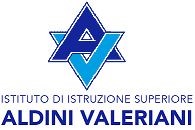 Via Bassanelli 9/11 – 40129 BOLOGNA- tel.051 4156211 P.IVA 02871181208​ APPLICAZIONE DEL REGOLAMENTO DEL PARLAMENTO EUROPEO E DEL CONSIGLIO IN MATERIA DI PROTEZIONE DEI DATI PERSONALI N. 679 DEL 27 APRILE 2016  INFORMATIVA AGLI INTERESSATI  GENITORI  Ai sensi e per gli effetti del Regolamento Europeo n. 679/2016 in materia di “protezione delle persone fisiche con riguardo al trattamento dei dati personali”, si informano gli interessati che i loro dati personali, a noi conferiti in occasione della iscrizione, per trasmissione da parte di altre amministrazioni o soggetti esterni, dell’alunno presso il Nostro Istituto ovvero acquisiti in altre forme legittime nell’ambito delle attività dell’Istituto, formano oggetto, da parte della Scuola di trattamenti manuali e/o elettronici ed automatizzati, nel rispetto di idonee misure di sicurezza e protezione dei dati medesimi.  Il trattamento dei dati in questa istituzione scolastica è ispirato ai principi generali di necessità, liceità; correttezza, trasparenza e tutela della riservatezza e dei diritti  Il Titolare del trattamento dei dati personali è il Dirigente Scolastico prof. Salvatore Grillo dell’Istituto di Istruzione Superiore Aldini Valeriani di Bologna con sede legale in Bologna via Bassanelli n.9/11 e-mail salvatore.grillo@avbo.it​  ,​ bois01900x@istruzione.it​ , pec​ bois01900x@istruzione.it,  telefono 051 4156211.​  Il Responsabile della Protezione Dati è l’azienda “SDS Impresa della conoscenza SrL” via Vittorio Veneto 5B, 40043 Marzabotto (BO), email info@impresadellaconoscenza.it​	 , telefono 051​ 6787082, nella persona del referente Filippo Pennati Salvadori, email info@impresadellaconoscenza.it, telefono 340 5565833. FINALITÀ E BASE GIURIDICA DEL TRATTAMENTO  I dati verranno trattati conformemente alle disposizioni della normativa sopra richiamata e degli obblighi di riservatezza ivi previsti, unicamente per le seguenti finalità:  1-il trattamento è finalizzato alla istruzione e alla formazione dell’alunno nonché all’erogazione dei servizi connessi e allo svolgimento di attività strumentali e amministrative, alla soddisfazione delle richieste a specifici prodotti o servizi, alla personalizzazione della visita dell’utente al sito, all’aggiornamento dell’utente sulle ultime novità in relazione ai servizi dell’Istituto od altre informazioni, che si ritiene siano di interesse dell’utente che provengono direttamente dall’Istituto o dai suoi partners, agli adempimenti di legge connessi a norme civilistiche, fiscali, contabili, gestione amministrativa ed in generale all’adempimento degli obblighi contrattuali e istituzionali. In particolare il trattamento dei dati relativi allo stato di salute è finalizzato all’adempimento di specifici obblighi o all’esecuzione di specifici compiti previsti dalla normativa vigente in materia di tutela delle persone portatrici di handicap, di igiene e di profilassi sanitaria, di tutela della salute o all’adempimento di obblighi derivanti da contratti di assicurazione finalizzati alla copertura di rischi per infortuni.​  2-il trattamento dei dati (quali ad es. la voce e l’immagine) è finalizzato allo svolgimento di attività educativo-didattica inserite nella programmazione (manifestazioni, spettacoli, assemblee, viaggi di istruzione, visite guidate, uscite sul territorio, partecipazione a competizioni, laboratori, visite guidate, premiazioni, ecc..) e alle pubblicazioni delle scuola sul sito, sui cartelloni, sul giornalino scolastico e sull’annuario.  Il conferimento dei dati per le finalità indicate al punto n.1 è obbligatorio ed essenziale per la legge e necessario al fine della formalizzazione dell’Iscrizione, e della fruizioni dei servizi forniti dall’Istituto.  Il consenso è facoltativo per le finalità di cui al punto 2.  In tale ultimo caso non sussistono pertanto conseguenze in caso di un Suo rifiuto, se non l’impossibilità di assicurarle una maggiore informazione sugli sviluppi dei nostri Servizi. Il mancato conferimento, anche parziale, dei dati richiesti nei campi contrassegnati come “obbligatori”, determinerà la mancata erogazione del servizio. Il Titolare rende noto inoltre che l’eventuale non comunicazione, o comunicazione errata di una delle informazioni obbligatorie, può causare l’impossibilità del titolare di garantire la congruità del trattamento stesso.  Il trattamento di dati personali dell’utente da parte dell’Istituto per le finalità sopra specificate avviene in conformità alla normativa vigente a tutela dei dati personali.  CUSTODIA DEI DATI  Il trattamento sarà effettuato in modalità informatizzata e cartacea con l’adozione di idonee misure di sicurezza e protezione riguardanti sia l’ambiente di custodia, sia il sistema di elaborazione, sia il personale autorizzato, nel rispetto delle modalità di cui agli artt. 6 e 32 del GDPR.  I dati saranno trattati unicamente da personale espressamente autorizzato dal Titolare ed, in particolare, dalle seguenti categorie di autorizzati:  assistenti amministrativi, tecnici per i dati trattati nell’ambito delle attività di competenza della segreteria scolastica;  collaboratori scolastici ed eventuali operatori socio-sanitari per i dati trattati nell’ambito delle attività di competenza dell’assistenza agli alunni;  tutti i docenti, per i dati di frequenza, percorso e di profitto e valutazione degli alunni;  i membri degli OO.CC., per i dati trattati nell'ambito delle sedute collegiali;  esperti esterni in relazione alle attività per le quali sono stati individuati;  I predetti incaricati operano sotto il coordinamento, la supervisione e la vigilanza di “responsabili”;  I responsabili sono:  D.S.G.A., per i dati di competenza degli uffici di segreteria, reperibile presso la sede centrale;  docenti vicari, docenti a cui sono stati affidati specifici incarichi, per i dati trattati dai docenti, reperibili presso i rispettivi plessi/sedi.  I predetti supporti sono custoditi:  nell’archivio storico;  nell’archivio corrente;  sulle memorie, interne e esterne, dei PC della scuola abilitati ai predetti trattamenti;  nei contenitori (scaffali, armadi etc) disponibili presso gli uffici di segreteria e dirigenza.  CATEGORIE DI SOGGETTI AI QUALI I DATI PERSONALI POSSONO ESSERE COMUNICATI  I dati potranno, per le finalità di cui al punto n.1 essere comunicati e/o diffusi a soggetti pubblici (quali ad esempio Ministero dell’Istruzione, Ufficio Scolastico Regionale, ASL, Comune, Provincia, Regione, organi di polizia giudiziaria, tributaria, finanziaria, e magistratura) in adempimenti di obblighi di legge, nonché ad altri Istituti scolastici in caso di richiesta di trasferimento con le modalità previste dalle norme sull’Istruzione pubblica, oltre ad imprese di assicurazione in relazione a polizze in materia di infortunistica, o anche a società, ditte o cooperative fornitrici di servizi nei confronti dell’istituto scolastico (es. software gestionali, registro elettronico, servizi digitali ecc..).  Mentre per le finalità di cui ai punti 1 e 2 potranno essere comunicati e/o diffusi ad agenzie di viaggio, strutture alberghiere/ricettive, e/o enti gestori degli accessi ai musei, gallerie e/o monumenti in occasione di manifestazioni/visite guidate/viaggi/gite di istruzione, mentre potranno essere comunicati a enti e società/ditte, in caso di stage di formazione e inserimento professionale, Inoltre i dati potranno essere comunicati per adempimenti degli obblighi di legge.  Ad ogni modo i dati saranno comunicati esclusivamente a soggetti competenti e debitamente nominati per l'espletamento dei servizi necessari ad una corretta gestione del rapporto, con garanzia di tutela dei diritti dell'interessato.  PERIODO DI CONSERVAZIONE  Le segnaliamo che, nel rispetto dei principi di liceità, limitazione delle finalità e minimizzazione dei dati, ai sensi dell’art. 5 del GDPR, il periodo di conservazione dei Suoi dati personali è strettamente connesso all’espletamento delle attività amministrative e istituzionali riferite alle finalità sopra descritte.  Pertanto i suoi dati verranno trattati per tutta la durata dei rapporti instaurati e anche successivamente per l’espletamento di tutti gli adempimenti di legge.  Si precisa inoltre che i dati verranno conservati secondo le indicazioni e le regole tecniche in materia di conservazione digitale degli atti definite da AGID e nei tempi e nei modi indicati dalle linee guida per le istituzioni scolastiche e dai Piani di conservazione e scarto degli archivi scolastici definiti dalla direzione Generale degli archivi presso il Ministero dei Beni Culturali. Decorso il termine di conservazione i dati verranno opportunamente distrutti o resi anonimi. TRASFERIMENTO DEI DATI  La informiamo che i dati personali potranno essere diffusi nell’ambito del territorio nazionale ed eventualmente all’estero, all’interno e all’esterno dell’Unione Europea, ad altre Istituzioni scolastiche, universitarie e/o di formazione sempre nel rispetto dei diritti e delle garanzie previsti dalla normativa vigente, a seguito di sua espressa richiesta.  DIRITTI DEGLI INTERESSATI  Ai sensi e per gli effetti degli artt. 15,16,17,18,19 e 20, l’interessato ha diritto di ottenere dal titolare del trattamento la conferma che sia o meno in corso un trattamento di dati personali che lo riguardano ed in tal caso di ottenere l’accesso ai dati personali, e alle seguenti informazioni: le finalità del trattamento; le categorie di dati; i destinatari o le categorie di destinatari a cui andranno comunicati i dati; il periodo di conservazione o i criteri utilizzati per determinarlo; l’aggiornamento, la rettificazione ovvero, quando vi ha interesse, l’integrazione dei dati; la rettifica, la cancellazione, la trasformazione in forma anonima o il blocco dei dati trattati in violazione di legge, compresi quelli di cui non è necessaria la conservazione in relazione agli scopi per i quali i dati sono stati raccolti o successivamente trattati, o la limitazione del trattamento dei dati che lo riguardano, o di opporsi al trattamento; il diritto di proporre reclamo ad una autorità di controllo;qualora i dati non siano raccolti presso l’interessato, tutte le informazioni sulla loro origine, l’esistenza di un processo automatizzato compresa la profilazione; della logica applicata in caso di trattamento effettuato con l'ausilio di strumenti elettronici/informatici; degli estremi identificativi del titolare, dei responsabili.  Bologna, 1 settembre 2020	 IL DIRIGENTE SCOLASTICO  Il sottoscritto _________________________________________________________________________ in qualità di genitore dell’alunna/o _________________________________________________________________________ dichiara di aver ricevuto l’informativa di cui all’art.13 del D.Lgs 196/2003. Data _________ Firma _________________________________ presta il proprio consenso all’IIS ALDINI VALERIANI di Bologna in relazione al trattamento dei dati personali così come indicato nell’informativa ricevuta di cui al punto 1 del paragrafo “FINALITÀ E BASE GIURIDICA DEL TRATTAMENTO​	”.​ Data _________ Firma _________________________________ presta/nega (cancellare la voce che non interessa) il proprio consenso all’IIS ALDINI VALERIANI di Bologna in relazione al trattamento dei dati personali così come indicato nell’informativa ricevuta di cui al punto 2 del paragrafo “FINALITÀ E BASE GIURIDICA DEL​	 TRATTAMENTO”.​ Data _________ Firma ________________________________ 